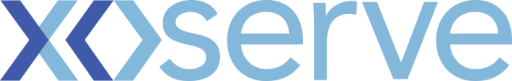 Dear Customer, Please find below a pre-meeting brief ahead of the Change Management Committee 8th June 2022. This brief focuses on required approvals and recommendations that the committee will be asked to undertake. For a full view of the agenda, meeting content and attendees, please visit the Joint Office of Gas Transporters dedicated webpage:08 June 2022 DSC Change Management Committee | Joint Office of Gas Transporters (gasgovernance.co.uk)If you have any queries regarding these key messages please get in touch via uklink@xoserve.com or James Rigby 07739689512Kind RegardsJames Rigby - Customer Change Manager -james.rigby@xoserve.com | 07739689512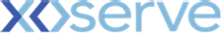 Address: Xoserve Limited, Lansdowne Gate, 65 New Road, Solihull, B91 3DLCompany Website: http://www.xoserve.comWho has this communication been sent to? Organisations listed on the Joint Office of Gas Transporters distribution list2 – Budget Movement & Change PipelineCommittee members will be presented with a view of the current financial year’s budget (22/23) The change pipeline summarises / details where each change currently resides3 - CaptureNew Change Proposals – Initial Review  For ApprovalXRN5515 - Hydeploy close down (links to XRN 5014) XRN5517 - Hydrogen checker websiteXRN5455 - Implementation of Entry Capacity Assignments Process (UNC0779/779A)XRN5316 - Rejecting a replacement read with a pre-Line in the Sand (LIS) read dateChange Proposal UpdateDSC Service Lines Update (XRN5505 – Amendments to v24 of the Service Description Table)4 – Design and Delivery DesignXRN4900 – Biomethane Sites with Reduced Propane Injection XRN4992b – Modification 0797 (Urgent) - Last Resort Supply Payments Volumetric Charges (Enduring Solution)CSSC – UK Link Manual updates XRN4990 - Transfer of Sites with Low Read Submission Performance -MOD0664 Change Documents for ApprovalNTS will be asked to vote on the CCR for XRN5458 - Contingency Gas Procurement Arrangements when a Supplier acts under a Deed of Undertaking Shippers will be asked to vote on the BER for XRN5516 – November 22 Major Release Scope Project Updates for ApprovalDelivery Release Options for XRN5186 and XRN5091 and Possible WorkaroundsOther updates / discussion During the meeting Xoserve will update the committee on:Dec 21 - April 22 Changes in Design November 2021 Major Release XRN5231 Provision of a FWACV ServiceNG Horizon Plan Non-DSC Change Budget Impacting Programmes CSSC Programme Update CMS Rebuild Update Any other businessDSC Delivery Sub-Group Xoserve Insight for Consideration